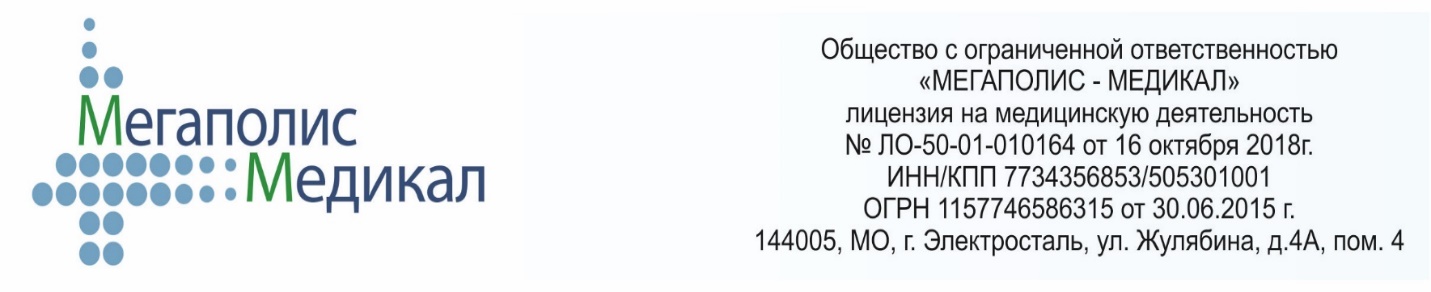 Общество с ограниченной ответственностью «Мегаполис-Медикал» зарегистрировано 30.06.2015 инспекцией Федеральной налоговой службы по г. Электростали Московской областиСВЕДЕНИЯ О ЦЕПОЧКЕ СОБСТВЕННИКОВ, ВКЛЮЧАЯ БЕНЕФИЦИАРОВ (В ТОМ ЧИСЛЕ КОНЕЧНЫХ).МЕСТО НАХОЖДЕНИЯ ОРГАНИЗАЦИИ, ПОЧТОВЫЙ АДРЕС:144005, Московская Область, Электросталь, улица Жулябина, дом 4А, помещение 4ИНН7734356853ОГРН1157746586315 от 30.06.2015 г.Наименование краткоеООО «МЕГАПОЛИС-МЕДИКАЛ»Код ОКВЭД86.10Участники обществаКружалова Наталья Михайловна